附件南安市科教中心桑林片区土地征收成片开发方案南安市人民政府南安市科教中心桑林片区土地征收成片开发方案一、基本情况本方案东至学园中路，西至西溪外东侧，南至桑林村、南安新市医院，北至南安一中新校区，涉及南安市柳城街道桑林村、霞东村、霞西村，共1个街道3个村；涉及1个国有单位，不涉及省级和国家级开发区。经过实地勘测调查，本方案成片开发范围总面积20.8243公顷。二、必要性和科学合理性分析本片区系南安市“城市公共中心”的重要组成部分，规划打造作为南安市科教中心的重要核心，通过完善区域交通路网及公共服务设施配套，提升片区居民生活质量，打造高品质居住区，满足居民对美好生活意愿和良好居住环境的需求。三、主要用途和实现功能分析本方案用地总面积20.8243公顷，主要用途为居住用地。其中，居住用地主要为城镇住宅用地，面积共为11.4941公顷，占比55.20%，实现居住功能使用；公共管理与公共服务用地主要为教育用地，面积共为3.0537公顷，占比14.66%，完善教育配套服务功能；交通运输用地主要为城镇村道路用地，面积共为5.4517公顷，占比26.18%，完善城市道路建设功能；绿地与开敞空间用地主要为防护绿地，面积为0.8248公顷，占比3.96%，提供休闲、游憩、卫生、隔离、安全、生态防护等功能。四、公益性用地比例分析公益性用地包括城镇村道路用地、教育用地和防护绿地，面积合计为9.3302公顷，占用地总面积的44.80%，符合自然资规〔2023〕7号公益性用地占比一般不低于40%的规定。五、实施计划本方案用地总面积20.8243公顷，其中涉及已实施面积6.1163公顷，故拟安排实施项目面积14.7080公顷，计划实施周期为批复后第一年至第三年，3年内实施完毕。批复后第一年实施面积3.6058公顷、完成比例24.52%；批复后第二年实施面积2.2451公顷、完成比例15.26%；批复后第三年实施面积8.8571公顷、完成比例60.22%。六、合规性分析本方案已位于城镇开发边界的集中建设区，南安市人民政府已将成片开发方案纳入正在编制规划期至2035年的国土空间规划及“一张图”。本方案符合南安市第十四个国民经济和社会发展五年规划，已纳入南安市2024年度国民经济和社会发展计划。本方案不涉及占用永久基本农田、生态保护红线等其他法律法规规定不允许占用或开发的情形。七、效益评估1、土地利用效益评估方案地块建设满足片区发展定位，采用土地复合利用方式，拟实施范围内城镇住宅用地的容积率控制在2.0-3.0，建筑密度控制在20%-35%，绿地率控制在30%以上，有利于土地的集约利用，提高土地利用效益。2、经济效益评估本方案除可带动房地产等固定资产投资外，预测可为当地财政带来约1.5亿元的税收收益。3、社会效益评估本方案片区建成后，住宅区预计可容纳约7000人，带动就业人口1500 人，提高居民收入，有利于解决当地就业问题，增强群众的获得感和幸福感。4、生态效益评估本方案绿地与开敞空间用地面积0.8248公顷，有效地提高绿化质量，作为周边居民和村民休闲、游憩的公共空间，也是海绵城市的实施空间，美化城市环境。八、结论本土地征收成片开发方案符合南安市国民经济和社会发展规划、专项规划，已位于城镇开发边界的集中建设区内，已纳入南安市2024年度国民经济和社会发展计划，符合部省规定的标准，做到了保护耕地、维护农民合法权益、节约集约用地、保护生态环境，能够促进南安市经济社会可持续发展。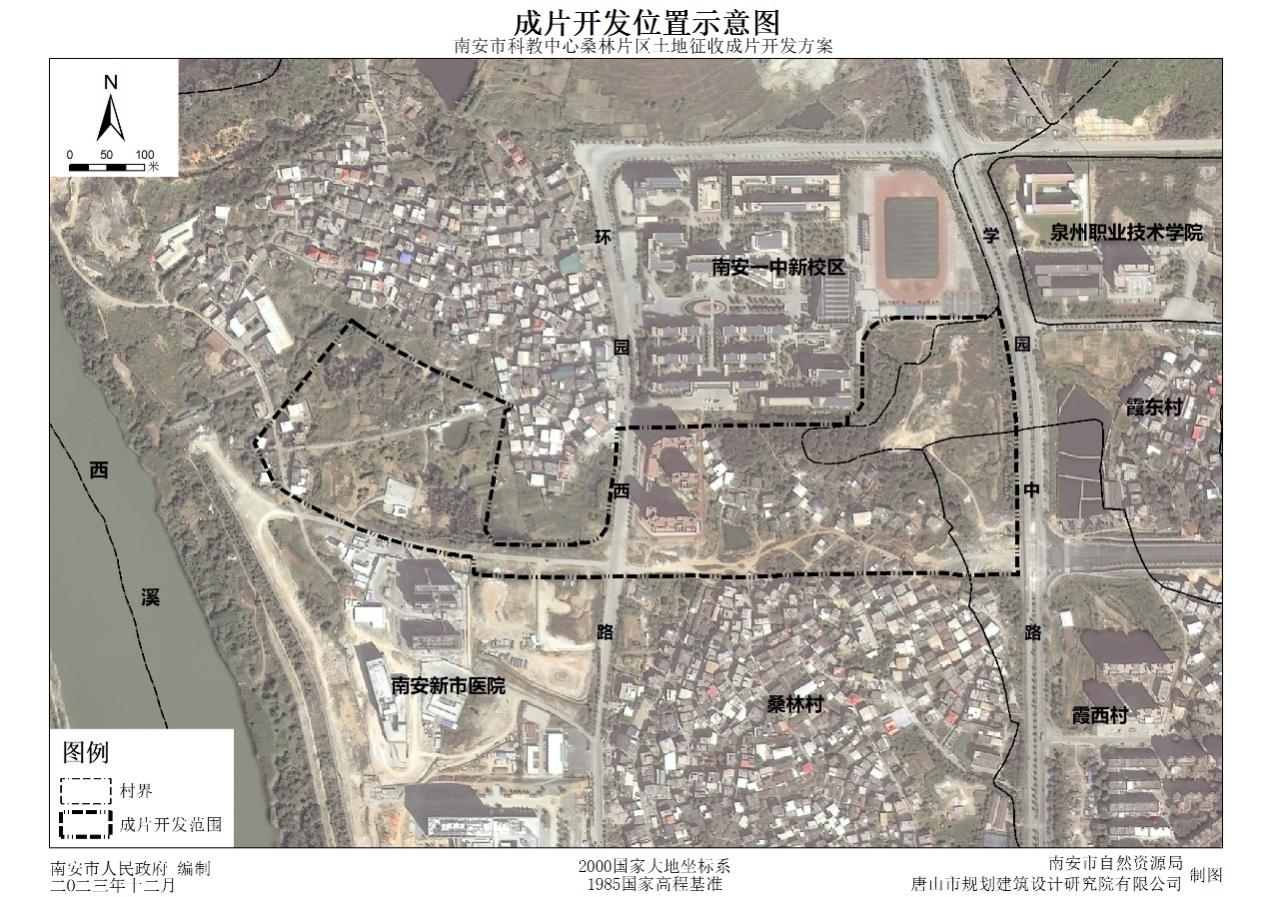 